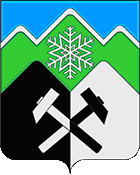 КЕМЕРОВСКАЯ ОБЛАСТЬ-КУЗБАССТАШТАГОЛЬСКИЙ МУНИЦИПАЛЬНЫЙ РАЙОНАДМИНИСТРАЦИЯ ТАШТАГОЛЬСКОГО МУНИЦИПАЛЬНОГО РАЙОНАПОСТАНОВЛЕНИЕот «09» марта  2023  № 177-п                       О внесении изменений в постановление Администрации Таштагольского муниципального района  от 20.02.2021 №181-п «Об утверждении административного регламента предоставления муниципальной услуги «Согласование проекта рекультивации земель, за исключением случаев подготовки проекта рекультивации в составе проектной документации на строительство, реконструкцию объекта капитального строительства и случаев, установленных федеральными законами, при которых проект рекультивации земель до его утверждения подлежит государственной экспертизе»       В соответствии с Федеральным  законом  от 27.07.2010 года №210-ФЗ «Об организации предоставления государственных и муниципальных услуг», Постановлением Правительства Российской Федерации от 10.07.2018 № 800 «О проведении рекультивации и консервации земель», постановлением Администрации муниципального Таштагольского района от 14.10.2021 г. № 1268-п «Об утверждении порядка разработки и утверждения административных регламентов предоставления муниципальных услуг на территории Таштагольского муниципального района», на основании протеста прокурора г. Таштагол от 20.02.2023 №7-7-2023, Администрация Таштагольского муниципального района постановляет:        1. Внести в постановление Администрации Таштагольского муниципального района  от 20.02.2021 №181-п «Об утверждении административного регламента предоставления муниципальной услуги «Согласование проекта рекультивации земель, за исключением случаев подготовки проекта рекультивации в составе проектной документации на строительство, реконструкцию объекта капитального строительства и случаев, установленных федеральными законами, при которых проект рекультивации земель до его утверждения подлежит государственной экспертизе» следующие изменения:        1.1. пункт 2.2.1.  раздела 2 Административного регламента изложить в следующей редакции:«2.2.1. Максимальный срок предоставления муниципальной услуги - 20 рабочих дней с момента регистрации запроса (заявления, обращения) и иных документов, необходимых для предоставления муниципальной услуги, в Комитете».       1.2. пункт 2.3. раздела 2 Административного регламента изложить в следующей редакции:«2.3. Перечень оснований для отказа в приеме документов:а) заявка подана не уполномоченным лицом, лицом, не имеющим полномочий на представительство заявителя;б) в заявлении не указаны данные заявителя (фамилия, имя, отчество физического лица, наименование юридического лица, почтовый адрес) или невозможно их прочесть;в) отсутствует подпись заявителя, имеются подчистки либо приписки, зачеркнутые слова и иные неоговоренные исправления, документы, исполненные карандашом, а также документы с серьезными повреждениями, не позволяющими однозначно истолковать их содержание;г) в представленных документах выявлена недостоверная или искаженная информация, препятствующая предоставлению муниципальной услуги;д) заявитель, являющийся физическим лицом, либо лицо, имеющее право действовать без доверенности от имени юридического лица (представитель юридического лица или гражданина), не предъявили документ, удостоверяющий их личность;е) отсутствует согласие на обработку персональных данных лица, не являющегося заявителем, в случае необходимости обработки персональных данных указанного лица.».         1.3. пункт 2.3.1. раздела 2 Административного регламента – удалить.       1.4. пункт 2.4.3. раздела 2 Административного регламента изложить в следующей редакции:«2.4.3. Основания для возврата Заявления:- Заявление подано в иной уполномоченный орган;- к Заявлению не приложены документы, представляемые в соответствии с пунктом 2.4.1. настоящего Регламента, обязанность по предоставлению которых возложена на Заявителя».       2. Пресс-секретарю Главы Таштагольского муниципального района (М.Л. Кустова) опубликовать настоящее постановление в районной газете «Красная Шория» и разместить на официальном сайте администрации Таштагольского муниципального района в информационно-телекоммуникационной сети «Интернет».3. Контроль за исполнением постановления возложить на первого заместителя Главы Таштагольского муниципального района С.Е. Попова.4. Настоящее постановление вступает в силу с момента официального опубликования.Глава Таштагольскогомуниципального района					               А.Г. Орлов                                                                                   